N  o  r  d  i  s  k  a    R  o  t  a  r  i  a  n  e  r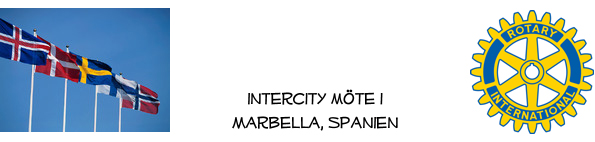 Inbjudan till möte 2021-11-12Dags igen för möte med Nordiska Rotarianer på Costa del Sol. Vi träffas på Magna fredagen den 12 november klockan 13.00 och inleder med mingel över ett glas vin, därefter enrätters lunch, lite mer vin och föredrag. Denna fredag återser vi en uppskattad föredragshållare, Ruben Larsen från Haga Kapital. Den här gången med fokus på vad som sker i världsekonomin efter pandemin. Din anmälan vill vi ha in senast på onsdag, den 10/11, klockan 13.00.   Anmälan gör du via;nordiskarotarianermarbella@gmail.comellerulf@hedendahl.nuVi ses om en dryg vecka och fram till dess;Njut kusten!Ulf H